Załącznik 1E - budżet państwa(projekty, o których mowa w pkt 18  lit. e Procedury)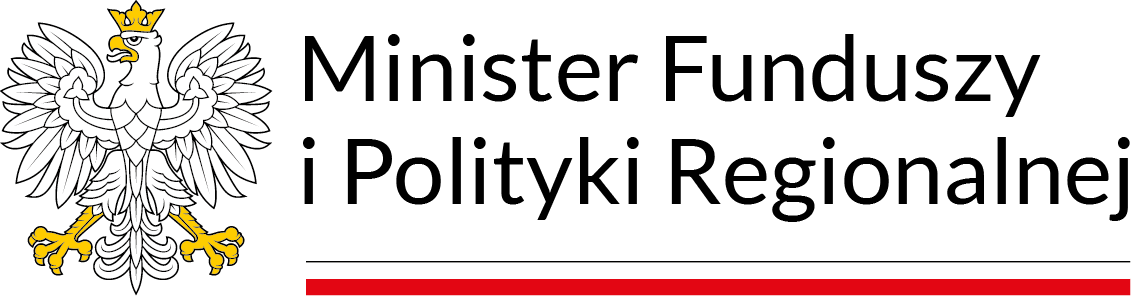 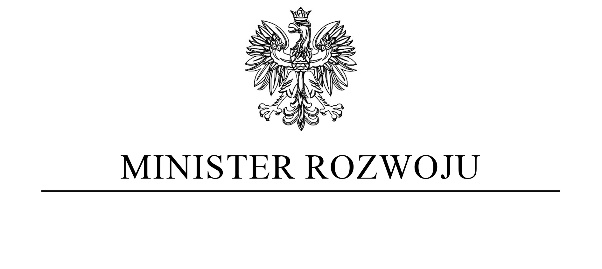 (symbol jednostki)Wniosek o uruchomienie rezerwy celowej budżetu państwaW związku z art. 154 ust. 5 ustawy z dnia 27 sierpnia 2009 r. o finansach publicznych (Dz. U. z 2023 r. poz. 1270, z późn. zm.) uprzejmie proszę o przeniesienie kwoty ................ zł z rezerwy celowej (część 83, poz. 8) budżetu państwa na rok  ….. do części ......-........................................................ w następujący sposób:                 w złotych		Słownie złotych:.................................................................Powyższe środki przeznaczone są na ........................................................... dla następujących jednostek realizujących:1).......................................2).......................................W załączeniu uzasadnienie wniosku.Dysponent części budżetowej.................................................	(podpis, pieczęć imienna, data/podpis elektroniczny)Minister właściwy do spraw rozwoju regionalnego(podpis elektroniczny)Załącznik 1E - budżet środków europejskich(projekty, o których mowa w pkt 18 lit. e Procedury)(symbol jednostki)Wniosek o uruchomienie rezerwy celowej budżetu środków europejskichW związku z art. 154 ust. 5 ustawy z dnia 27 sierpnia 2009 r. o finansach publicznych (Dz. U. z 2023 r. poz. 1270, z późn. zm.) uprzejmie proszę o przeniesienie kwoty ................ zł z rezerwy celowej (część 83, poz. 98) budżetu środków europejskich na rok …..  do części ......-......................................... w następujący sposób:                 w złotych		Słownie złotych:.................................................................Powyższe środki przeznaczone są na ........................................................... dla następujących jednostek realizujących:1).......................................2).......................................W załączeniu uzasadnienie wniosku.Dysponent części budżetowej.................................................	(podpis, pieczęć imienna, data/podpis elektroniczny)Minister właściwy do spraw rozwoju regionalnego(podpis elektroniczny)Załącznik 1EUzasadnienie wniosku Nazwa programu: Program Operacyjny Infrastruktura i Środowisko 2014-2020 / Instrument „Łącząc Europę” (CEF)/ Fundusze Europejskie na Infrastrukturę, Klimat, Środowisko (FEnIKS)/ CEF 2021-2027Tabela 1. Informacja o projektach/działaniach, dla których wnioskuje się o przyznanie środków z rezerwy celowej na finansowanie wraz z zestawieniem planowanych wydatków(w przypadku projektów konkursowych wystarczające jest podanie informacji zbiorczej dla działania; w przypadku projektów indywidualnych należy podać informację w rozbiciu na poszczególne projekty; konieczne jest podanie numerów i dat podpisania umów o dofinansowanie dla wszystkich projektów objętych wnioskiem bez względu na status projektu: konkursowy bądź indywidualny – w przypadku dużej liczby projektów konkursowych ich lista może być sporządzona w formie dodatkowego załącznika; W kolumnie uzasadnienie należy podać w szczególności informację wg następującego schematu: rodzaje wniosków o płatność (tj. płatność  zaliczkowa lub pośrednia oraz końcową), kwota jaka ma zostać przekazana beneficjentom na podstawie wniosków o płatność lub planowanych wniosków o płatność, w tym z wyszczególnieniem kwoty brakującej w stosunku do zaplanowanej w budżecie dysponenta)1. (Wypełnić tylko w przypadku projektów indywidualnych , ,; informację należy podać oddzielnie dla każdego projektu)Charakterystyka finansowania projektu/zadania:- całkowita wartość projektu - ……….zł, w tym:- wydatki kwalifikowalne - …….zł,- wydatki niekwalifikowalne - ….zł, w podziale na poszczególne lata zgodnie z aktualnym wnioskiem o dofinansowanie projektu, pre-umową, lub umową o dofinansowanie projektu,- wkład własny finansowany ze środków beneficjenta - ………….zł, w podziale na poszczególne lata,- wkład własny pokrywany ze środków budżetu państwa - ………zł, w podziale na poszczególne lata.2. 	(Wypełnić tylko w przypadku projektów indywidualnych; informację należy podać oddzielnie dla każdego projektu). Stan realizacji projektu/projektów (w tym zaawansowanie rzeczowe i finansowe [%] projektu). 3. 	Informacja o środkach na realizację  projektu/projektów zaplanowanych w budżecie dysponenta oraz wydatkowaniu i rozliczeniu środków przeznaczonych na realizację projektów:należy wskazać informację na temat wydatków wykazanych we wnioskach o płatność złożonych do właściwej instytucji w zakresie projektu/projektów, w tym zatwierdzonych przez tę instytucję do dnia złożenia przez dysponenta części do MFiPR wniosku o uruchomienie rezerwy celowej. Informację należy podać zbiorczo w odniesieniu do projektów konkursowych, a w przypadku projektów indywidualnych – w  odniesieniu do poszczególnych projektów indywidualnych objętych wnioskiem,należy podać aktualną informację o wykorzystaniu środków na dany program oraz na wszystkie programy wskazane w pkt 2lit. a i b Procedury w części/częściach dysponenta zgodnie z tabelą stanowiącą załącznik do Uzasadnienia wniosku na dzień wnioskowania o środki przez dysponenta.4. Harmonogram wydatkowania środków z rezerwy celowej w ujęciu miesięcznym (w przypadku projektów konkursowych – wystarczające jest podanie informacji zbiorczej dla działania; w przypadku projektów indywidualnych – należy podać informację w podziale na poszczególne projekty).5. Wykorzystanie środków uruchomionych z rezerwy celowej poprzednimi decyzjami ministra właściwego ds. budżetu na realizację projektu/zadania w bieżącym roku6. W przypadku gdy wnioskowana kwota obejmuje środki przyznane decyzją o zapewnieniu finansowania z rezerwy celowej należy podać :Numer i datę decyzji o zapewnieniu finansowania:…………......................................Kwotę z decyzji o zapewnieniu finansowania: Ogółem: ………………………………………...… zł, w tym rok bieżącym-……….…………………. zł, z tego:  Finansowanie - …………………………………………..…….. zł,Współfinansowanie - …………………………………………. zł.W jakiej wysokości wnioskowana aktualnie kwota wynika z decyzji o zapewnieniu finansowania: Łącznie: …………………. PLNKwotę tę należy podać w podziale na :Finansowanie: ……………. PLN, tj.:paragraf …………; kwota ………….PLNparagraf: ………...; kwota ………….PLNWspółfinansowanie: ……….PLN, tj.:paragraf …………; kwota ………….PLNparagraf: ………...; kwota ………….PLN   Informacja na temat postępowań przetargowych w ramach wnioskowanych środków:Rozliczenie środków uruchomionych w ramach zapewnienia finansowania w roku bieżącymCzy w br. dysponent będzie wnioskował o pozostałe środki przyznane na zadanie w decyzji o zapewnieniu finansowania/ dofinansowania przedsięwzięcia (w przypadku, gdy wnioskowana kwota jest niższa niż określona na br. w decyzji o zapewnieniu finansowania/dofinansowania przedsięwzięcia) .............................................Osoby wyznaczone do kontaktu w przypadku potrzeby dodatkowych wyjaśnień lub uzupełnień Osoba wyznaczona do kontaktu u dysponenta części budżetowej (imię i nazwisko, jednostka, telefon, e-mail): ............................................................................................Osoby wyznaczone do kontaktu u beneficjentów/ Instytucji Wdrażającej (Instytucji Pośredniczącej II – go stopnia)/Instytucji PośredniczącejSprawdzono pod względem formalnym, rachunkowym, poprawności klasyfikacji budżetowej oraz zasadności wnioskowanych kwot ze względu na zabezpieczone środki w budżecie................................................................Główny Księgowy dysponenta części, na rzecz którego mają zostać uruchomione środki(podpis, pieczęć imienna, data/podpis elektroniczny)Załącznik do Uzasadnienia wniosku: ………………………………………………..Główny Księgowy dysponenta części budżetowej(podpis, pieczęć imienna, data/podpis elektroniczny)CzęśćDziałRozdziałParagrafKwotaRAZEMRAZEMRAZEMRAZEMCzęśćDziałRozdziałParagrafKwotaRAZEMRAZEMRAZEMRAZEMNazwa działania / projektu do sfinansowania ze środków rezerwyNumer umowy o dofinansowanie zgodny z SL2014/SL2021 Data podpisania umowy o dofinansowanie lub pre-umowyWnioskowane środki z rezerwy celowejWnioskowane środki z rezerwy celowejWnioskowane środki z rezerwy celowejKlasyfikacja budżetowaKlasyfikacja budżetowaKlasyfikacja budżetowaUzasadnienie Nazwa działania / projektu do sfinansowania ze środków rezerwyNumer umowy o dofinansowanie zgodny z SL2014/SL2021 Data podpisania umowy o dofinansowanie lub pre-umowyBudżet środków europejskichBudżet państwaBudżet państwaDziałRozdziałParagrafUzasadnienie Nazwa działania / projektu do sfinansowania ze środków rezerwyNumer umowy o dofinansowanie zgodny z SL2014/SL2021 Data podpisania umowy o dofinansowanie lub pre-umowyBudżet środków europejskichwydatki kwalifikowalnewydatki niekwalifikowalne objęte umowąDziałRozdziałParagrafUzasadnienie 123456789101. Działanie /projekt X2. Działanie /projekt YL.p.Data  decyzjiNumer decyzjiKwota decyzji Kwota wydatkowanych środków w ramach decyzjiPrzyczyny niewykorzystania środków  i planowany termin ich wykorzystaniaNazwa zadania (nazwa zadania powinna być spójna w nazwą zadania z decyzji o zapewnieniu finansowania)Kwota wnioskowanych środków w ramach zapewnienia finansowania - w złotychKwota rozstrzygniętego postępowania o zamówienie publiczne dla danego zadania - 
w złotychData zawarcia umowy z wykonawcą1.2.3.4.Zadanie ….Zadanie …Zadanie …Razem:0w złotychKwota zapewnienia finansowania przyznana na bieżący rok budżetowy*Kwota zapewnienia finansowania przyznana na bieżący rok budżetowy*Kwota aktualnie wnioskowana o uruchomienie w roku bieżącym w ramach zapewnienia finansowaniaKwota aktualnie wnioskowana o uruchomienie w roku bieżącym w ramach zapewnienia finansowaniaKwota uruchomiona  w roku bieżącym w ramach zapewnienia finansowaniaKwota uruchomiona  w roku bieżącym w ramach zapewnienia finansowaniaNr decyzji uruchamiającej środkiData decyzji uruchamiającej środkiKwota pozostająca do wykorzystania w roku bieżącym,  w ramach zapewnienia finansowaniaKwota pozostająca do wykorzystania w roku bieżącym,  w ramach zapewnienia finansowaniaFinansowanieWspółfinanso-
wanieFinansowanieWspółfinanso-
wanieFinansowanieWspółfinanso-
wanieNr decyzji uruchamiającej środkiData decyzji uruchamiającej środkiFinansowanie
(kol. 1-kol.3-kol.5)Współfinanso-
wanie
(kol. 2-kol.4-kol.6)1.2.3.4.5.6.7.8.9.10.Razem:Razem:0000*) należy wpisać kwotę wynikającą z ostatniej (aktualnej) decyzji o zapewnieniu finansowania*) należy wpisać kwotę wynikającą z ostatniej (aktualnej) decyzji o zapewnieniu finansowania*) należy wpisać kwotę wynikającą z ostatniej (aktualnej) decyzji o zapewnieniu finansowania*) należy wpisać kwotę wynikającą z ostatniej (aktualnej) decyzji o zapewnieniu finansowania*) należy wpisać kwotę wynikającą z ostatniej (aktualnej) decyzji o zapewnieniu finansowania*) należy wpisać kwotę wynikającą z ostatniej (aktualnej) decyzji o zapewnieniu finansowaniaLp.Działanie/Tytuł projektuImię i nazwisko, jednostka, telefon, e-mailInformacja o wykorzystaniu (wydatkowaniu) środków na dany program oraz na wszystkie programy w części dysponenta
wg stanu na dzień…………Informacja o wykorzystaniu (wydatkowaniu) środków na dany program oraz na wszystkie programy w części dysponenta
wg stanu na dzień…………Informacja o wykorzystaniu (wydatkowaniu) środków na dany program oraz na wszystkie programy w części dysponenta
wg stanu na dzień…………Informacja o wykorzystaniu (wydatkowaniu) środków na dany program oraz na wszystkie programy w części dysponenta
wg stanu na dzień…………Informacja o wykorzystaniu (wydatkowaniu) środków na dany program oraz na wszystkie programy w części dysponenta
wg stanu na dzień…………Informacja o wykorzystaniu (wydatkowaniu) środków na dany program oraz na wszystkie programy w części dysponenta
wg stanu na dzień…………Informacja o wykorzystaniu (wydatkowaniu) środków na dany program oraz na wszystkie programy w części dysponenta
wg stanu na dzień…………Informacja o wykorzystaniu (wydatkowaniu) środków na dany program oraz na wszystkie programy w części dysponenta
wg stanu na dzień…………Informacja o wykorzystaniu (wydatkowaniu) środków na dany program oraz na wszystkie programy w części dysponenta
wg stanu na dzień…………Informacja o wykorzystaniu (wydatkowaniu) środków na dany program oraz na wszystkie programy w części dysponenta
wg stanu na dzień…………Informacja o wykorzystaniu (wydatkowaniu) środków na dany program oraz na wszystkie programy w części dysponenta
wg stanu na dzień…………Informacja o wykorzystaniu (wydatkowaniu) środków na dany program oraz na wszystkie programy w części dysponenta
wg stanu na dzień…………Informacja o wykorzystaniu (wydatkowaniu) środków na dany program oraz na wszystkie programy w części dysponenta
wg stanu na dzień…………Informacja o wykorzystaniu (wydatkowaniu) środków na dany program oraz na wszystkie programy w części dysponenta
wg stanu na dzień…………Informacja o wykorzystaniu (wydatkowaniu) środków na dany program oraz na wszystkie programy w części dysponenta
wg stanu na dzień…………Informacja o wykorzystaniu (wydatkowaniu) środków na dany program oraz na wszystkie programy w części dysponenta
wg stanu na dzień…………Informacja o wykorzystaniu (wydatkowaniu) środków na dany program oraz na wszystkie programy w części dysponenta
wg stanu na dzień…………Wydatki według kategoriiWydatki Budżetu Państwa –OgółemWydatki Budżetu Państwa –OgółemWydatki Budżetu Państwa –OgółemWydatki Budżetu Państwa –OgółemWydatki Budżetu Państwa –FinansowanieWydatki Budżetu Państwa –FinansowanieWydatki Budżetu Państwa –FinansowanieWydatki Budżetu Państwa –FinansowanieWydatki Budżetu Państwa –WspółfinansowanieWydatki Budżetu Państwa –WspółfinansowanieWydatki Budżetu Państwa –WspółfinansowanieWydatki Budżetu Państwa –WspółfinansowanieWydatki Budżetu Środków EuropejskichWydatki Budżetu Środków EuropejskichWydatki Budżetu Środków EuropejskichWydatki Budżetu Środków EuropejskichWydatki według kategoriiPlanowane                   (ustawa budżetowa)Planpo zmianachWykonane  Udział  % - Wykonane/Plan po zmianachPlanowane                   (ustawa budżetowa)Plan po zmianachWykonaneUdział  % - Wykonane/Plan po zmianachPlanowane                   (ustawa budżetowa)Plan po zmianachWykonane  Udział  % - Wykonane/Plan po zmianachPlanowane                   (ustawa budżetowa)Plan po zamianachWykonane  Udział  % - Wykonane/Plan po zmianachWydatki według kategorii1234 = (3/2)5678 = (7/6)9101112 = (11/10)13141516 = (15/14)Wydatki ogółem części budżetowej, do której zostaną uruchomione środki nr…..Wydatki ogółem dla części na Wynagrodzeniai pochodneŚrodki przekazane do części z rezerwy celowej w ….r.Wydatki ogółem dla części bez wynagrodzeńi pochodnych oraz bez środków przekazanych do części z rezerw celowychWydatki na Program, na który wnioskowane są środki